Ключи ответовРешение каждого задания оценивается по 8-балльной системе. Альтернативные способы решения задачи, не учтенные составителями задач в рекомендациях, при условии их правильности и корректности также оцениваются в полной мере. Ниже представлена общая схема оценивания решений. 0 баллов — решение отсутствует, абсолютно некорректно, или в нем допущена грубая астрономическая или физическая ошибка; 1 балл — правильно угадан бинарный ответ («да-нет») без обоснования; 1–2 балла — попытка решения не принесла существенных продвижений, однако приведены содержательные астрономические или физические соображения, которые можно использовать при решении данного задания; 2–3 балла — правильно угадан сложный ответ без обоснования или с неверным обоснованием; 3–6 баллов — задание частично решено; 5–7 баллов — задание решено полностью с некоторыми недочетами; 8 баллов — задание решено полностью.Выставление премиальных баллов (оценка за задание более 8 баллов) на муниципальном этапе не допускается. Общая оценка за весь этап получается суммированием оценок по каждому из заданий. Таким образом, максимальная оценка за весь муниципальный этап составляет 40 баллов.Итоговая рейтинговая таблица результатов муниципального этапа олимпиады по астрономии составляется и передается Организатору олимпиады в стобалльной системе.Рекомендуем формировать итоговую рейтинговую таблицу результатов олимпиады по астрономии с переводом в 100 балльную систему после проведения апелляции.В случае дробного итогового результата он округляется до сотых.В итоговой рейтинговой таблице результатов муниципального этапа олимпиады по астрономии максимальная оценка по итогам выполнения заданий олимпиады 100 баллов.В параллелях 9-11 классов оценка по итогам выполнения заданий за муниципальный этап не более 40 баллов, тогда для перехода к 100 балльной системе необходимо: 40 × 2,5 =100 баллов, т.е. оценка по итогам выполнения заданий умножается на коэффициент 2,5.1) Определите время, которое будут показывать 1 сентября солнечные часы в Гринвиче в тот же самый момент, в который в городе Твери такие же часы покажут 12 часов.Долготу г. Твери принять раной 36º в.д. Решение:1 сентября поправка, вносимая уравнением времени, равняется нулю. Долгота  г. Твери в часовой мере 2 ч 24 мин (1 час равен 15º). Так как Гринвич располагается западнее Твери, то там полдень еще не наступил, а значит, солнечные часы в Гринвиче будут показывать 9 ч 36 мин.Долготу в часовой мере можно найти через пропорцию60 мин - 15ºХ мин - 36ºОтвет: 9 ч 36 мин.2) Астероид (99942) Апофис относится к астероидам, сближающимся с Землей. Большая полуось его орбиты составляет 137,98 млн. км, определите период обращения этого астероида вокруг Солнца. Период обращения Земли вокруг Солнца – 365,26 солнечных суток, радиус орбиты Земли 150 млн. км. Решение:Большая полуось орбиты Апофиса составляет 137,98 млн. км. Согласно третьему закону Кеплера , где  - период обращения Апофиса вокруг Солнца,  - период обращения Земли вокруг Солнца,  - большая полуось орбиты Земли. Полагая = 365,26 суток, = 150 млн.км., получим  . Ответ:  дня. 3) Космонавт в скафандре массой  отлетел от борта космической станции на , после чего бросил в направлении своего движения ящик с инструментами массой . Скорость ящика относительно космонавта 7 м/с. Через какое время космонавт вернулся к борту космической станции, если первоначально он двигался со скоростью 1 м/с? Решение: 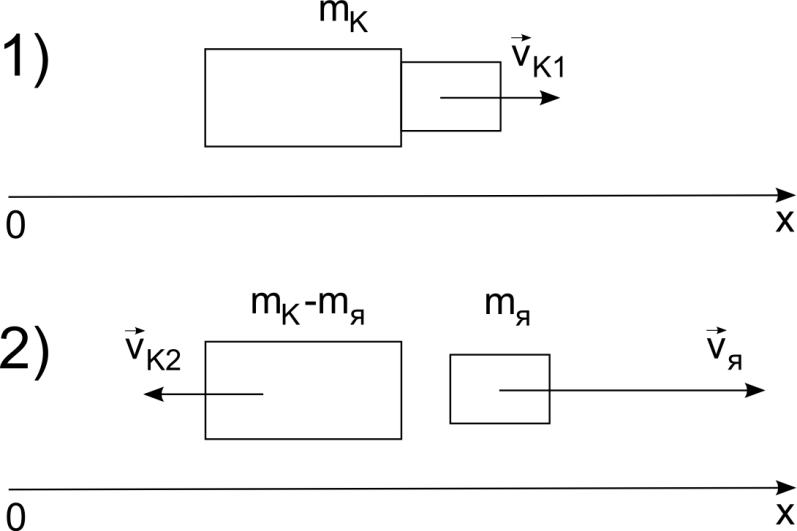 , Ответ: 4) Оцените время, необходимое для перелёта с орбиты Земли на орбиту Сатурна по траектории Цандера-Гомана. Радиус орбиты Сатурна принять равным км, радиус орбиты Земли км. Орбиты планет считать круговыми. Решение: Т.к. космический аппарат движется по эллиптической траектории, то задачу можно решить, применив третий закон Кеплера , где  – большая полуось орбиты аппарата, - время одного оборота вокруг Солнца по этой эллиптической орбите, на которой находится аппарат,  – большая полуось орбиты Земли, - время одного оборота Земли вокруг Солнца.км, лет - время одного оборота космического аппарата по эллиптической орбите. Откуда время перелета летОтвет:  лет5) Во многих фантастических произведениях астероиды используют как оружие для бомбардировки планет. Кажется, что это очень эффективное оружие. Ядерное оружие, как правило, дорого. А астероид – это каменная глыба, которую надо «просто» направить в цель. Оцените энергию, которую надо сообщить астероиду, чтобы направить его к планете, если для этого его скорость надо изменить «всего» на 1 км/с.Масса астероида  тонн,  форма астероида близка к форме шара. (Результат выразить в тротиловом эквиваленте. Принять, что при взрыве 1 т тринитротолуола выделяется энергия около 4,2 ГДж.)Оцените размеры астероида, если его плотность равна 3000  .Решение: ДжЭнергия, необходимая просто для перевода астероида на траекторию удара, эквивалентна энергии взрыва атомной бомбы с энерговыделением 12 кт. При этом от момента изменения орбиты до столкновения пройдут месяцы, а то и годы.Определим радиус астероида , , , , , мРазмер данного астероида приблизительно такой же, как у Тунгусского метеорита, при столкновении с планетой астероид таких размеров может в худшем случае вызвать локальные разрушения, а не глобальные, как в фантастических произведениях.Ответ: кт,  м. Муниципальный этап Всероссийской олимпиады школьников по астрономии2023 - 2024 учебный год11 класс